Опросной лист для заказа Аппаратных зажимов для ЛЭП и подстанций производства ООО «Горни-рус»Тверская обл.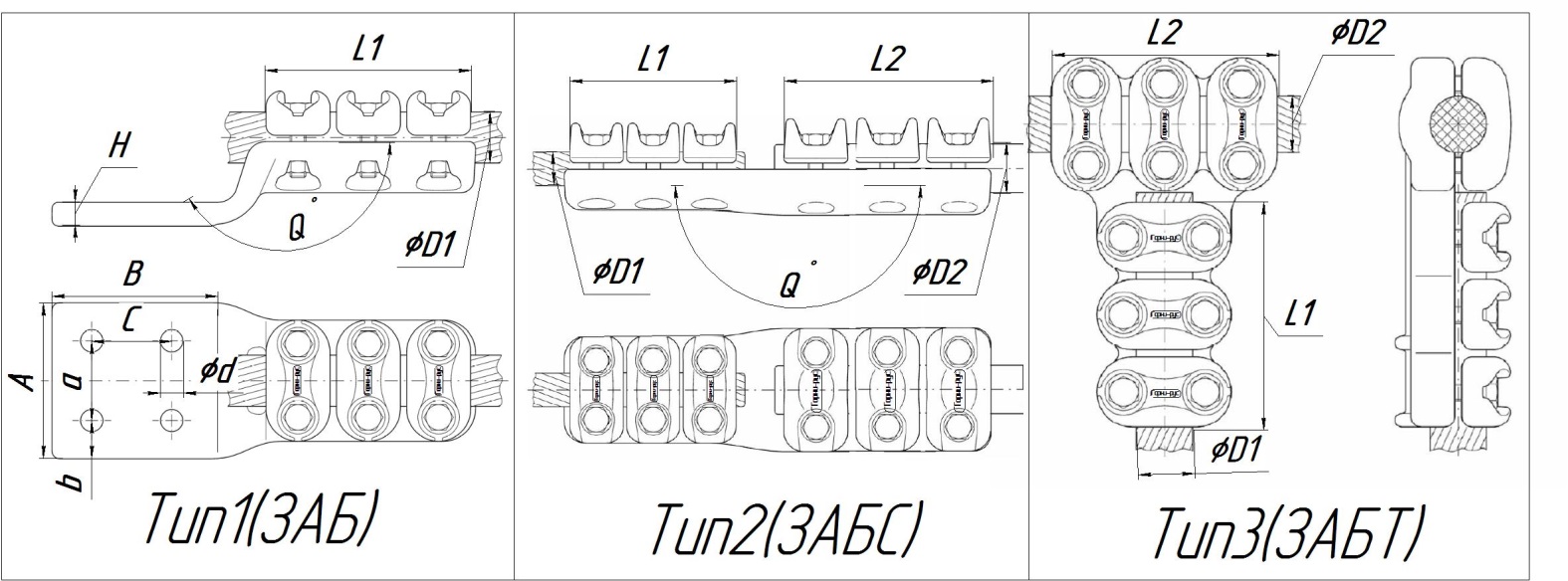 Алюминий(Ал) с переходом на медный сплав-медь(Сu)-корпус зажима выполнен из алюминиевого сплава и покрыт медью(или снабжен переходной пластиной или втулкой) в местах контакта(пластина или провод) или наоборот(переход с меди на алюминий).Также могут быть изготовлены аппаратные зажимы по вашим требования.Данные для обратной связи.ООО «ГОРНИ-РУС»/GORNY-RUSАдрес офиса :129344 г.Москва ул. Искры д.31 корп. 1 оф. 605.Сайт:  http://gorny-rus.ru     Телефон +7(499) 653-77-05 (+7-903-614-03-05) E- mail:gorny-rus@bk.ru     info@gorny-rus.ruПриложение к Опросному листу для заказа Аппаратных зажимов для ЛЭП и подстанций производства ООО «Горни-рус» Тверская обл.Типы расположения монтажных отверстий на контактной пластине 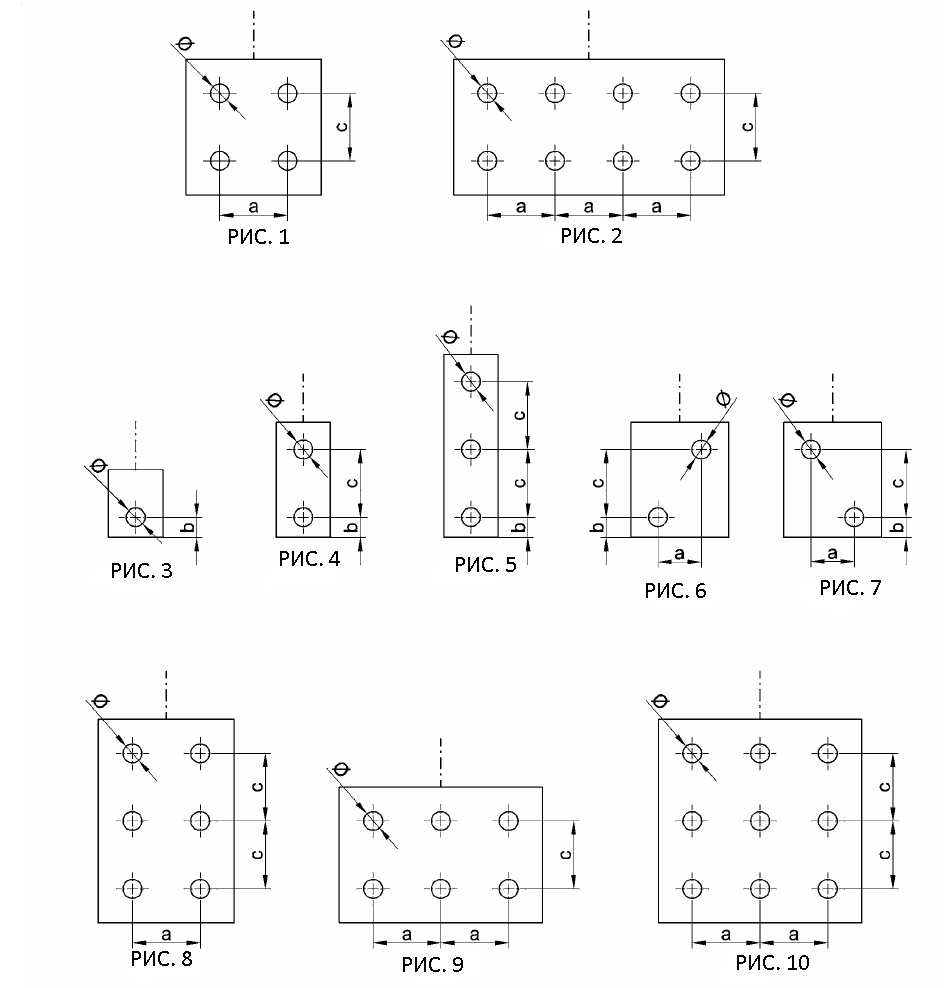 ООО «ГОРНИ-РУС»/GORNY-RUSАдрес офиса :129344 г.Москваул. Искры д.31 корп. 1 оф. 605.Сайт:  http://gorny-rus.ruТелефон +7(499) 653-77-05 +7-903-614-03-05 E- mail: gorny-rus@bk.ruinfo@gorny-rus. ruТакже могут быть изготовлены аппаратные зажимы по вашим требованиям.ДЛЯ ВАШЕГО ЗАКАЗАДЛЯ ВАШЕГО ЗАКАЗАДЛЯ ВАШЕГО ЗАКАЗАДЛЯ ВАШЕГО ЗАКАЗАДЛЯ ВАШЕГО ЗАКАЗАДЛЯ ВАШЕГО ЗАКАЗАUNIthМатериал корпуса и крышекМатериал корпуса и крышекМатериал корпуса и крышекМатериал корпуса и крышеккВкА/1сек.Al    CuПереход контакта с Аl-Сuили Cu-AlПереход контакта с Аl-Сuили Cu-AlкВкА/1сек.Место перехода пластина (D2)кВкА/1сек.Место перехода провод(D1)Тип№ЗажимдляЗажимдляДиаметр провода(штыря) и длинна контактной части (для штыревого вывода)Диаметр провода(штыря) и длинна контактной части (для штыревого вывода)Диаметр провода(штыря) и длинна контактной части (для штыревого вывода)Диаметр провода(штыря) и длинна контактной части (для штыревого вывода)Размер контактной пластины, мм.Размер контактной пластины, мм.Размер контактной пластины, мм.Угол наклона пластины(провода)Размеры монтажных отверстий, мм.Размеры монтажных отверстий, мм.Размеры монтажных отверстий, мм.Размеры монтажных отверстий, мм.Размеры монтажных отверстий, мм.Количествозажимов, шт.Тип№ПроводаШтыряДиаметр провода(штыря) и длинна контактной части (для штыревого вывода)Диаметр провода(штыря) и длинна контактной части (для штыревого вывода)Диаметр провода(штыря) и длинна контактной части (для штыревого вывода)Диаметр провода(штыря) и длинна контактной части (для штыревого вывода)Размер контактной пластины, мм.Размер контактной пластины, мм.Размер контактной пластины, мм.Угол наклона пластины(провода)Размеры монтажных отверстий, мм.Размеры монтажных отверстий, мм.Размеры монтажных отверстий, мм.Размеры монтажных отверстий, мм.Размеры монтажных отверстий, мм.Количествозажимов, шт.Тип№ПроводаШтыряДиаметр провода(штыря) и длинна контактной части (для штыревого вывода)Диаметр провода(штыря) и длинна контактной части (для штыревого вывода)Диаметр провода(штыря) и длинна контактной части (для штыревого вывода)Диаметр провода(штыря) и длинна контактной части (для штыревого вывода)Размер контактной пластины, мм.Размер контактной пластины, мм.Размер контактной пластины, мм.Угол наклона пластины(провода)Номер рис.Номер рис.Номер рис.Количествозажимов, шт.Тип№ПроводаШтыряD1L1D2L2АВНQ,град.аcddbКоличествозажимов, шт.КомпанияКонтактное лицоТелефон и адрес эл.почты